Отчёт работы методического объединения учителей начальных классов за   2021-2022 учебный	 год         Основная тема работы МО учителей начальных классов в 2021-2022 учебном году была направлена на решение методической темы «Повышение эффективности образовательной деятельности через применение современных подходов к организации образовательной деятельности в начальной школе, непрерывное совершенствование профессионального уровня и педагогического мастерства учителя»Цель работы МО:Совершенствование педагогического мастерства в условиях ФГОС, путём внедрения в учебно-воспитательный процесс современных образовательных технологий. Обеспечение освоения и использования наиболее эффективных приёмов, методов обучения и воспитания младших школьников на основе личностно – ориентированного обучения через освоение и внедрение современных педагогических технологий, учитывающих индивидуальный и дифференцированный подходы к обучению младших школьников. Задачи:- Создание оптимальных условий  (правовых и организационных) для повышения образовательного уровня педагогических работников по квалификации с учётом современных требований (нормативно-правовой базы ФГОС).-Совершенствование учебно-методического и информационно-технического обеспечения УВП педагогов с учётом современных тенденций развития образования.- Совершенствование управленческой компетенции руководителей образовательной организации.-Повышение мотивации педагогов в росте профессионального мастерства, на получение современных знаний. -Развитие культурно-образовательной среды в школе, открытой всем субъектам педагогической деятельности, направленной на обеспечение высокого уровня образовательной деятельности.-Обеспечение роста профессиональной компетентности педагогов школы в ходе работы учителей по темам самообразования с целью ориентации на развитие мотивации обучения, способностей и возможностей каждого ученика, на раскрытие их личностного, интеллектуального, творческого потенциала.- Создание единой системы урочной и внеурочной деятельности учителей и учащихся, направленной на разностороннее развитие личности участников образовательной деятельности.- Осуществление психолого-педагогическую поддержки слабоуспевающих учащихся. -Расширение сферы использования информационных технологий, создание условий для раннего раскрытия интересов и склонностей учащихся к научно-исследовательской деятельности, для усвоения школьниками исследовательских, проектировочных и экспериментальных умений. Ожидаемые результаты работы:• рост качества знаний обучающихся; • овладение учителями МО системой преподавания предметов в соответствии с новым ФГОС; • создание условий в процессе обучения для формирования у обучающихся ключевых компетентностей. Направления работы на 2021 /2022 учебный год: Информационная деятельность:* Изучение новинок в методической литературе в целях совершенствования педагогической деятельности.* Продолжить знакомство с ФГОС начального общего образования.* Пополнение тематической папки «Методические объединения учителей начальных классов». Организационная и учебно- воспитательная деятельность:* Заседания методического совета.* Изучение нормативной и методической документации по вопросам  образования.* Отбор содержания и составление учебных программ.* Утверждение индивидуальных программ по предметам.* Взаимопосещение уроков  учителями с последующим самоанализом достигнутых результатов.* Выработка  единых  требований  к  оценке  результатов  освоения программы  наоснове  разработанных образовательных стандартов по предмету.* Организация открытых уроков по определенной теме с целью обмена  опытом.* Организация и проведение предметных недель в школе.* Организация и проведение  предметных олимпиад, конкурсов, смотров.* Повышение квалификации педагогов на курсах. Прохождение аттестации педагогических кадров.* Развивать систему работы с детьми, имеющими повышенные интеллектуальные способности.* Оказывать социально – педагогическую поддержку детям группы «особого внимания», активизировать работу по профилактике безнадзорности и беспризорности, преступлений и правонарушений среди обучающихся.* Сохранять и укреплять здоровье обучающихся  и педагогов, воспитывать потребность в здоровом образе жизни.Методическая деятельность:* Методическое сопровождение преподавания по новым  образовательным стандартам второго поколения в начальной школе.* Работа над методической темой, представляющей реальную необходимость и профессиональный интерес.* Совершенствование  методического уровня педагогов в овладении  новыми педагогическими технологиями, через систему повышения квалификации и самообразования каждого учителя.  Внедрение  в практику  работы всех учителей  МО технологий, направленных на формирование компетентностей обучающихся: технологию развития критического мышления, информационно-коммуникационную технологию, игровые технологии, технологию проблемного обучения, метод проектов, метод самостоятельной работы* Организация системной работы с детьми, имеющими повышенные интеллектуальные способности.* Поиск, обобщение, анализ и внедрение передового  педагогического опыта в различных формах;* Пополнение методической копилки необходимым информационным материалом для оказания помощи учителю в работе;* Методическое сопровождение самообразования и саморазвития педагогов;   ознакомление с методическими разработками различных авторов.* Совершенствование форм работы с одарёнными детьми. Консультативная деятельность:*Консультирование педагогов по вопросам составления рабочих программ и тематического планирования.* Консультирование педагогов с целью ликвидации затруднений в педагогической деятельности.* Консультирование педагогов по вопросам в сфере формирования универсальных учебных действий в рамках ФГОС. Ожидаемые результаты работы:* Рост качества знаний обучающихся.* Создание условий в процессе обучения для формирования у обучающихся ключевых компетентностей.         Для педагогов: непрерывное повышение профессиональной компетентности и личностных достижений учителей, реализация их интеллектуального и творческого потенциала; повышение качества обучения; распространение педагогического опыта в педагогическое сообщество города; участие в общественном управлении школой.          Для обучающихся: повышение качества образования, формирование личностных компетенций, соответствующих модели выпускника; достижение личностных результатов, обретение метапредметных результатов, достижение высокого уровня предметной обученности учащимися школы-интерната (в соответствии со стандартами образования); раскрытие и реализация интеллектуального и творческого потенциала; объективная оценка результатов обучения и социальной проектной деятельности; формирование у членов гимназического сообщества эмоционально-ценностных  ориентиров через осмысление их причастности к истории развития школы, ее  успехам, традициям; здоровьесберегающая среда и осознание личностной ответственности за свое  здоровье.  В течении года  были проведены следующие мероприятия.         Были проведены все запланированные заседания МО, где учителя обсуждали текущие проблемы, обсуждали методические новинки, делились проблемами по совершенствованию  универсальных учебных действий учащихся  в соответствии с ФГОС НОО, обменивались опытом работы по темам: «Внеурочная деятельность как метод осуществления взаимосвязи и преемственности общего и дополнительного образования». Также учителя начальных классов составили тематические планирования, корректировали и утвердили рабочие программы по предметам и внеурочной  деятельности в соответствии с требованиями ФГОС НОО (1,2, 3, 4классы) .Отчет по теме самообразования руководителя МО                       Юсуповой М.С.Отчет о работе с детьми со слабой мотивацией к обучению руководителя МО        Юсуповой М.С.  Для контроля и учёта знаний по предметам: русский язык, математика, литературное чтение     были составлены контрольные работы по  четвертям  и графики их проведения.Анализ  результатов  промежуточной аттестации  по  литературному чтению  за 2021-2022 учебный годАнализ  результатов  промежуточной аттестации  по  русскому языку  за 2021-2022 учебный годАнализ  результатов  промежуточной аттестации  по  математике  за 2021-2022 учебный годАнализ  результатов  промежуточной аттестации  по  литературному чтению  за 2021-2022 учебный годАнализ  результатов  промежуточной аттестации  по  русскому языку  за 2021-2022 учебный годАнализ  результатов  промежуточной аттестации  по  математике   за 2021-2022 учебный годАнализ  результатов  промежуточной аттестации  по  окружающему миру  за 2021-2022 учебный год Анализ  результатов  промежуточной аттестации  по  английскому языку  за 2021-2022 учебный годАнализ  результатов  промежуточной аттестации  по  английскому языку  за 2021-2022 учебный годАнализ  результатов  промежуточной аттестации  по  родному языку  за 2021-2022 учебный год         С 10 ноября  по17 ноября 2021 года    проводилась неделя математики. Ответственный за декаду Гаджимарова С.М.План-график предметных декад в начальных классах  2 четверть на  2021-22 уч.г.Справка -отчёт  о проведении недели математики среди 1-4 классов с 15. ноября по 20 ноября 2021гЦель проведения недели: - развивать интерес к предмету «Математика», познавательную активность  учащихся, умение реализовывать имеющиеся знания путем активизации  логического мышления в различных ситуациях. 1 день. Открытие недели математики. Линейка.2 день."Занимательные задачи, ребусы" среди 1-х классов Среди 1 классов победу одержала 1 "а" класс16.11.2021г.Открытый урок  в 3"а" классе.Тема : Закрепление пройденного материала .Решение примеров и задач.Провела :Алакаева Г.М.3 день.  17.11.2021гИгра-соревнование «Час занимательной математики»(перфокарты 5 уч-ся с класса )Среди 2 классов  в конкурсе "Перфокарты"занял  первое место 2"в" класс.17.11.2021г   Открытый урок математики в 4 "б"классе. Тема : Масса. Единицы массы :тонна,центнер.4 день Викторина «В стране Математики» (по 5 уч-ся)Среди 3 классов победу одержала  команда 3 "в"классаОткрытый урок на тему: "Прием вычислений случаев вида 60-24"5 день Интеллектуальная игра " Я знаю математику"(по 2 уч-ся)Среди 4-х классов занял 1 место 4"б" класс.6 день На  линейке закрытия  Недели математики были проведены итоги ,победители награждены грамотами.Ответственный за проведения недели математики  учитель нач.кл. Гаджимарова С.М. С 13 декабря по 20 декабря  проводилась неделя русского языка и литературы. Ответственный за декаду Гаджимурадова К.И.Справка-отчет    о проведении недели русского языка и литературного чтения среди 1-4 классов.Цели: - прививать любовь и развивать интерес к русскому языку;- повышать общую языковую культуру;- углублять знание, получаемые на уроках русского языка и литературного чтения.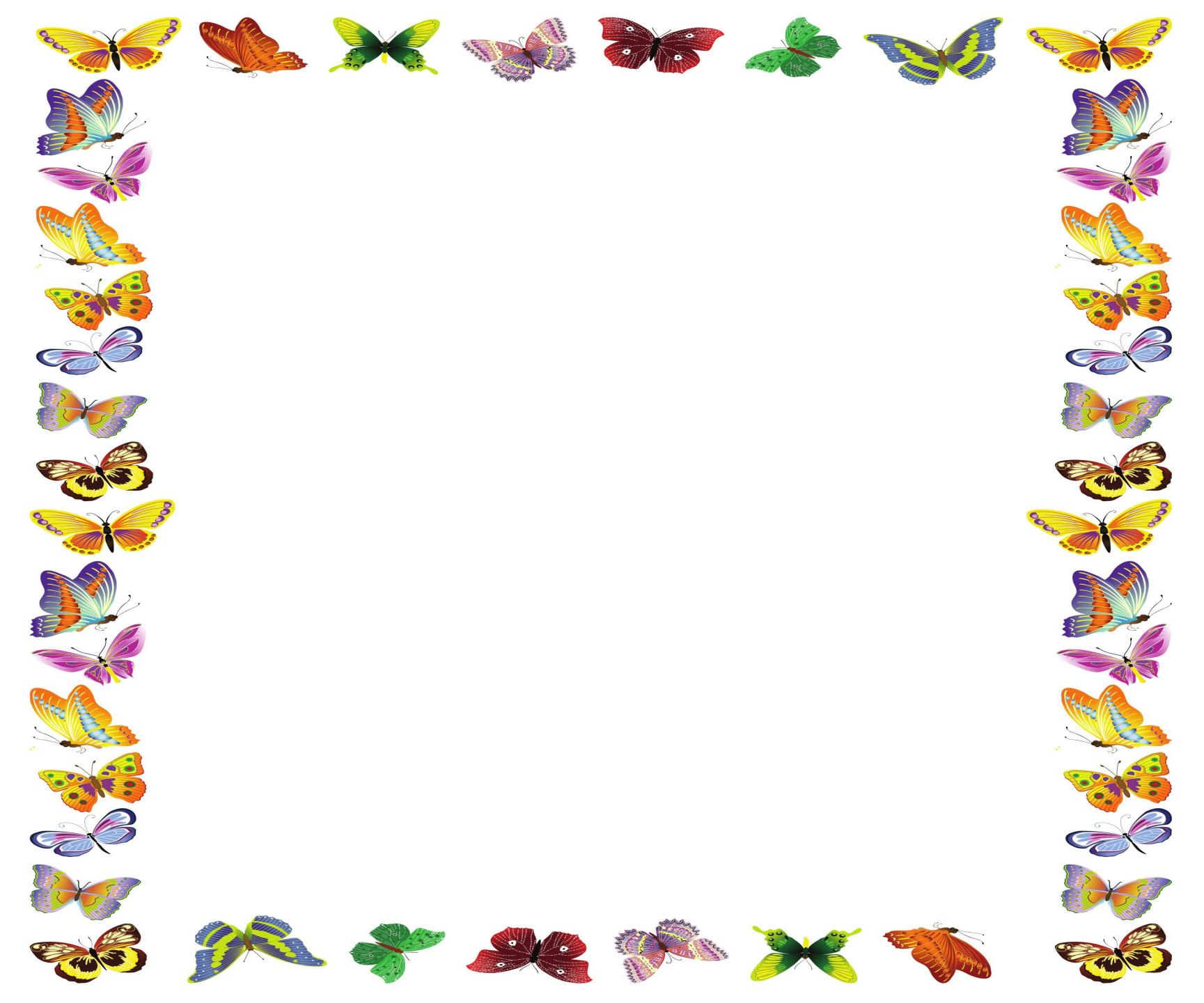 День первый 13.12.2021 г.Открытие недели знакомство с планом работыДень второй 14.12.2021гКонкурс « Король и королева письма среди 1-х классов» Среди 1-х классов победу одержали БекишевАбдулхаджи  1 «б» кл. АджиеваШавла  1 «г» кл.Открытый урок в 1 «в» классе Тема: Прописная буква Д.День третий: 15.12.2021г. Конкурс чтецов среди 2-х классов Среди 2-х классов победу одержалиКарагишиев  М.  2 «б» кл. Гаджимурадова   2 «в» кл.Открытый урок во 2 «а» классе Тема: В.В.Бианки «СОВА»День четвертый:16.12.2021г.Олимпиада по русскому языкумсреди 3-х классов Среди 3-х классов победу одержали     Команда 3 «г» кл.Открытый урок по русскому языку в 4-В классе.Тема: Склонение имен  существительных множественного числа.День пятый: 17.12.2021г.Викторина по сказке среди 4-х классов Среди 4-х классов победу одержали    Команда 4 «а» кл.Открытый урок по русскому языку в 3 «г» классе Тема: Правописание приставок и суффиксов.День шестой:18.12.2021г.   Награждение победителей.Ответственный за проведении недели русского языка и литературного чтения Гаджимурадова К.И.         На протяжении многих лет в нашей школе проводится неделя начальных классов. В ней принимают участие учителя и учащиеся начальных классов. Ежегодно с огромным удовольствием участвуют дети в различных мероприятиях в рамках проведения недели. С большой ответственностью относятся учителя к подготовке и проведению открытых учебных занятий, используя различные формы и методы проведения их.         Проводимые уроки отмечались разнообразием приёмов и методов обучения, форм организации. Учителя старались работать творчески, так как современные уроки - это творчество самого учителя, его стремление к проявлению профессиональной индивидуальности. В тоже время каждый ученик начальной школы является активным участником всех событий недели. Он может попробовать себя в разных ролях, попробовать свои силы в различных видах деятельности. Мастерить, фантазировать, выдвигать идеи, реализовывать их, рисовать. Загадывать (придумывать) и разгадывать свои и уже существующие задачи и загадки.             По результатам проведения недели начальной школы можно сделать следующие выводы:Учителя применяли на уроках элементы современных педагогических технологий и методик преподавания: групповые, методы работы, разнообразные творческие методы.Все преподаватели в своей работе используют современные технические средства.Учащиеся на внеклассных мероприятиях показали хороший уровень самоорганизации, высокий уровень выполнения требований учителя, в достаточной степени – уровень владения универсальными учебными действиями.Все учителя в ходе предметной недели проявили хорошие организаторские способности. В качестве недочетов и перспектив можно определить следующее: Еще активнее использовать на уроках методы поисковой, исследовательской деятельности, иных современных методик преподавания.         В конце полугодия в начальных классах проводилась административная проверка знаний учащихся по русскому языку , математике, литературному чтению и  окружающему миру.  График открытых уроков   на  2021-22 уч.г.          Для учеников 1-4 классов  «БСОШ №2» прошли единые классные часы, посвященные Международному дню борьбы с коррупцией 6 ноября. На классном часе ребята  познакомились   с понятием «коррупция»,   с формами её проявления и последствиями для каждого гражданина. Ученики проанализировали историю коррупции в нашей стране и выяснили, что это явление имеет древние корни.         Коррупция-это угроза национальной безопасности страны, поэтому антикоррупционное воспитание начинается уже в школе. Цель такого воспитания – закладывать в обучающихся неприязнь к коррупции с детства, чтобы защитить наше государство от этой проблемы в будущем.   В конце классного часа ученики пришли к выводу, что победить коррупцию можно только тогда, когда каждый гражданин будет занимать активную жизненную позицию, прикладывать все свои силы для сужения пространства проявления коррупции и решать вопросы законным способом, ведь начинать нужно с себя.Единые классные часы:"В дружбе народов-единство России"-25.10."Чисто не там,где убирают, а там, где не сорят"-29.11"Уроки трезвости"-13.12"Крымская весна!"-14.03"Героическая профессия-космонавт!"-11.04 "День Победы"-06.05        Прошел конкурс рисунков  «Надо жить честно!» среди 1- 4 классов  7 ноября,  где   приняли активное участие  1а,2а,2в,3а,3б,3 в,3г,4в.На муниципальном этапе конкурса  рисунков  «Надо жить честно!» 2 место получила БайсаидоваАсиль ученица 2 в класса, 3-е место- Рамазанов Ибрагим 2 в класс, 3-е место ДжаватхановаМадина 2 в класс.Конкурс "С чего начинается Родина?"(муниципальный этап), где ученица 2 "в" класса Девлетбиева Фатима заняла 2 место.В 4 «б» классе Нагаева М.И. провела круглый стол 7 ноября.   Были проведены  Традиционные  мероприятия    в начальных классах    за  2021-22 уч.г.02.09.2021г. среди 4-ых классов  был проведен  Федеральный просветительский марафон "Новое Знание", приуроченный ко дню Знаний22.09.- 4 а   викторина "Самый, самая, самые"23.09- 4б     квест-олимпиадная игра24.09.- 4 в   Олимпиадная игра4а,б,в- приготовили олимпиадный уголок.15.09- мероприятия ко Дню единства  народов Дагестана -1в,2в,3в24.09-Математические олимпиадные игры-4в26.09.-мониторинг среди 4-ых классов28.09 -ярмарка  среди 1-4 классов25.10- "В дружбе народов - единство России"-единый классный час 1-4 классы26.10-открытый урок "В дружбе народов единство России"-3г26.10-торжественная линейка "Прием в РДШ"-3-4 классы27.10- конкурс рисунков среди 4-ых классов27.10-торжественная линейка -2в ответственная  Юсупова М.С.27.10- урок добра-4б-Атаева Р.А.27.10-открытый урок  -"Береги планету! "-1 а Багатырова Д.А.13.-родительское собрание-1-4 классы 17.11-проверка техники чтения в 1-ых классах15.11-словарный диктант16.11- 18.11-математический диктант 19.11-проверка рабочих тетрадей15.11-открытие декады математики17.11 конкурс "Занимательные задачи, ребусы" среди 1-ых классов. 1 место-1а Багатырова Д.А.17.11 -конкурс "Перфокарты" , среди 2-ых классов.1 место 2 в-кл. рк Юсупова М.С.18.11-интеллектуальная игра "Я знаю математику", среди 4-ых классов. 1 место 4 а кл. рук. Маграмова Ф.А.20.11-викторина "В стране математики", среди 3-их классов. 1 место 3 в-кл. рук. Гаджимарова С.М.25.11- открытое внеклассное мероприятие "День МАТЕРИ" -2 в класс28.11-единый классный час "Скажем коррупции нет!-1-4 классы29.11-классные часы "Чисто не там, где убирают, а там, где не сорят", 1-4 классы07.12-круглый стол среди 4-ых классов-Нагаева М.И.07.12- открытый урок "Эколята"-1г класс09.12-цифровой урок "Разработка игр" в рамках проекта "Урок Цифры"-1а класс09.12-цифровой урок "Герои народов-4а09.12- флешмоб-Нагаева М.И.,Алакаева Г.А.,09.12-"Урок Мужества"-2а,4а11.12-патриотический мотивирующий цифровой урок "Письма деду"-2гкласс13.12- "Уроки трезвости"-единые классные часы -1-4 классы13.12- открытие декады русского языка и литературы14.12- конкурс "Умники и умницы", среди 2-ых классов. 1 место ГаджимурадоваАсият 2 в-кл. рук. Юсупова М.С. Муниципальный этап Республиканского конкурса сочинений "С чего начинается Родина"- 2 место Девлетбиева Фатима 2 в класс_ кл. рук. Юсупова М.С.18.12."Новогодние окна"-3в класс22.12-урок добра -2б20.01.-районный конкурс "Снежный городок Эколят" -Алиева Х.Т.21.01-региональный этап Всероссийского конкурса научно-технического творчества "Шустрик" -Турлавова К.О.24.01-открытый крок по окружающему миру "В зеленом лесу и голубой воде"-2 в класс27.01- Урок Памяти -4в,"Светлячки памяти-1г, "Письменное умножение и деление в разных странах"-Кадырова З.К.27.01- просмотр фильма -1г11.02- -Республиканское родительское собрание  РД по информационной безопасности  обучающихся "Внимание, родитель!"16.02-конкурс чтеца, посвященный ко Дню ЗАЩИТНИКА ОТЕЧЕСТВА  среди 1-4 классов, ответственнаяТурлавова К.О.17.02-линейка, ответственная Рамазанова  М.Д.3 б класс17.02-выставка плакатов ответственная Махмудова З.Т.18.02-урок Мужества-3а18.02-Творческий конкурс с мальчиками "Оружие России" , ответственная Гаджимарова С.М.19.02-  Фестиваль "С песней к Победе-Юсупова Г.Р.21.02 Патриотический урок "Письма деду"-3г класс21.02- открытый урок ОБЖ, посетил   2 г класс 04.03- общешкольная линейка, посвященная событиям России с Украиной в целях патриотического воспитания.05.03- Акция к 8 марта-2г25.03-Показ мультфильма-1а,б,в,г25.03-"День веселых затей!"-2а,б,в,г28.03-Подготовка к ВПР-4а,б,в30.03-Поход на природу "В дорогу за здоровьем!"-3а,б,в,г09.04-Тотальный диктант-АджиеваБ.А.,Юсупова М.С., Шамшудинова А.Ш.,Джабуева С.А., Маграмова Ф.А.11.04.-Конкурс чтеца "Вперед к звездам"-1-4 классы-ответственная Юсупова М.С.11.04-Конкурс рисунков "Космос глазами детей!"-Кадырова З.К.11.04-Спортивное состязание "На ковре самолете"-1а,б11.04.-Линейка -1в,г-ответственная Махмудова З.М.18.04-Линейка "Итоги 2-3 четверти"-ответственная  Турлавова К.О.20.04-Всероссийский проект "Классные встречи!"-1в21.04- Акция "Мы рядом с Вами!"-3г21.04-Акция "Часы обратного счета"-3в21.04-Акция "Я помню. Я горжусь!"-2б22.04-Акция "Мы вместе!"-3а19.05-Линейка -Принятие в ряды РДШ-3 кл11.06-12.06- Культурно-досуговая площадка"12 июня -день России"-3а"Родина моя"-3б"Люблю Россию"-3в"Праздник моей Родины"-3гЧлены МО начальных классов активно участвуют в различных мероприятиях по распространению и обобщению опыта работы. Они являются слушателями обучающих вебинаров таких  издательств как  «Просвещение», «Легион»,  образовательной платформы «Учи.ру» и др.Прошли повышение квалификации :                                               Справка о прохождении программы по русскому языку за 2021-2022 учебный годСправка о прохождении программы по математике за 2021-2022 учебный год .Справка о прохождении программы по окружающему миру за 2021-2022 учебный годСправка о прохождении программы по литературному чтению за 2021-2022 учебный годСправка о прохождении программы по физической культуре за     2021-2022 учебный годСправка о прохождении программы по английскому языку за     2021-2022 учебный годСправка о прохождении программы по родному языку за     2021-2022 учебный годСправка о прохождении программы по  родной литературе за     2021-2022 учебный годСправка о прохождении программы по родному/русскому за     2021-2022 учебный годСправка о прохождении программы по родному/русскому за     2021-2022 учебный годСправка о прохождении программы по музыке  за    2021-2022 учебный годСправка о прохождении программы по технологии  за 2021-2022 учебный годСправка о прохождении программы по внеурочной деятельности (НТТ)  за 2021-2022 учебный годСправка о прохождении программы по внеурочной деятельности  за 2021-2022 учебный годСправка о прохождении программы по элективному курсу  за     2021-2022 учебный годСправка о прохождении программы по основе светской этики  за 2021-2022 учебный год  Все учителя начальных классов имеют постоянно закрепленные за ними кабинеты. В кабинетах имеется учебно-методическая литература, дидактический материал, материал для индивидуальной работы. Но, к большому сожалению, в кабинетах нет  ПК, мультимедийные установки, интерактивная доска, проектор.По итогам методической работы за 2021 – 2022 учебный год можно сделать выводы: - Признать работу МО учителей начальных классов удовлетворительной. - Отметить положительную динамику результатов работы учителей.- Совершенствовать дальнейшее развитие педагогического мастерства. Педагоги спланировали мероприятия на следующий учебный год. Таким образом, анализ работы методического объединения показал, что запланированный план работы МО практически выполнен. Задачи, поставленные перед МО, реализованы.  Методическая работа позволила выявить проблемы, стоящие перед учителями:- низкий уровень активности педагогов в профессиональных конкурсах; -  проблемы организации работы с одаренными детьми. На следующий учебный год МО продолжит методическую работу по следующим направлениям: 1) Продолжение работы на образовательных платформах для повышения качества образования и оптимизации учебного процесса. 2) Создание условий для систематизации и обобщения передового педагогического опыта учителей школы.Исходя из вышеизложенного, перед учителями начальных классов поставлены следующие задачи на 2022- 2023 учебный год:уделять особое внимание совершенствованию форм и методов организации уроков;вести работу в соответствии с индивидуальным темпом и уровнем развития учащихся;спланировать взаимопосещение уроков с учетом индивидуальных потребностей учителей;продолжить работу с мотивированными детьми;каждому учителю в обязательном порядке к повышению своего педагогического мастерства через систему курсов повышения квалификации, посещение городских семинаров, посещение уроков коллег;работать над индивидуальной темой по самообразованию;повышать уровень качества знаний обучающихся за счет освоения современных педагогических технологий, способствующих развитию личности каждого ребенка; совершенствовать методический уровень педагогов в овладении новыми педагогическими технологиями; стимулировать активное использование ИКТ в организации учебно-воспитательного процесса.№МероприятияОтветственныйАвгустАвгустАвгуст1.1  Анализ методической работы учителей начальных классов за 2020-2021 учебный год.    руководитель МО2.Разработка плана работы МО на 2021- 2022учебный год.  руководитель МО3.Проведение методического  практикума по разработке рабочих программ учебных предметов.  зам.директора  УВР по начальной школе4.Подготовка учебных кабинетов к началу учебного года.Заведующие кабинетами5. Проверка и корректировка  паспортов кабинетов на 2021-2022 учебный год.Заведующие кабинетами   6.Подготовка учебников и учебных пособий для выдачи учащимся.заведующая библиотекой7. Предварительный сбор учащихся, знакомство с расписанием уроков, планом проведения Дня знаний.Классные руководители  8.Учет детей с целью предварительного комплектования 1-х классов на 2021-2022 учебный год.  зам.директора  УВР по начальной школе; учителя начальных классов;   Сентябрь       Сентябрь       Сентябрь       9. Всероссийский праздник «День знаний» (классные часы).  Учителя начальных классов  10.Знакомство учащихся с режимом работы школы. Классные руководители        11.12.Проведение входных контрольных работ в 2-4 классах.  зам.директора  УВР по начальной школе; учителя начальных классов13.Анализ результатов АКР   зам.директора  УВР по начальной школе;14.Подготовка учащихся к участию в  олимпиадах и конкурсах  школьного     уровня. учителя начальных классовОктябрьОктябрьОктябрь15.Оказание методической помощи педагогам, которые аттестуются на квалификационную категорию. . зам.директора  УВР по начальной школе;16.Предварительный анализ успеваемости за 1 четверть.   зам.директора  УВР по начальной школе;17.Организация работы по проведению контрольных  работ за 1 четверть в соответствии с графиком контрольных работ.  зам.директора  УВР по начальной школе;18.Проведение заседания МО по  разным темам.  руководитель МО19.Участие в Всероссийских конкурсах профессионального мастерства.учителя начальных классовДекабрь.Декабрь.Декабрь.20. Проведение собрания с родителями (законными представителями)  1-классников с целью ознакомления с адаптационным периодом.учителя первых классов21.Проведение консилиума по теме: Адаптация первоклассников.  зам.директора  УВР по начальной школе; учителя первых классов   22.Проведение недели начальной школы.учителя начальных классов23.Организация работы по проведению промежуточной аттестационной работы   за 1 полугодие в соответствии с графиком.  зам. директора  УВР по начальной школе; учителя начальных классов24.Организация участия школьников в предметных дистанционных  конкурсах.учителя начальных классов25.Мониторинг достижений метапредметных результатов обучения по результатам первого полугодиязам.директора  УВР по начальной школе№Учитель Тема самообразованияСрок изучения темы Наличие отчета Тема урокаТема выступленияТема семинараПубликации Иное АлакаеваГульярханАбдулмажидовнаРабота над каллиграфией2019-2023за все четверти"Каллиграфическая минутка"АтаеваРашияАтлыевнаФормирование навыков письма 2020-2024за все четверти"Учимся писать письма"АрсланалиеваУмукурсумШарабдиновнаПриемы выработки у детей навыков чтения 2022-2026за все четверти"Отработка навыков чтения"Алиева Хадижат ТимуровнаРазвитие речи учащихся начальной школы 2020-2024за все четверти«Написание рассказа по картине «ЗимниезабавыI детей».БагатыроваДагмараАйнудиновнаОсновы работы над орфографическими ошибками в начальных классах 2022-2026за все четвертиПишу правильно (работа над ошибками)Гаджимарова Саида МавлетовнаРазвитие логического мышления на уроках математики в свете ФГОС2019-2023за все четвертиУмножение круглых чисел. Обобщение, закрепление.ДжабуеваСадияАбдулзагировнаРазвитие творческих  способностей учащихся начальных  классов2019-2023за все четверти«Закрепление изученного. Задачи на нахождение неизвестного по двум разностям»Девеева Саида БийсолтановнаРазвитие логического  мышления младших школьников на уроках математики2020-2024за все четверти"Решение  логическихзадач"Идрисова ЗайнапАбдурашидовнаНавыки чтения 2022-2026за все четвертиУпражнения в чтении слов с изученными буквами"Кадырова ЗулайхаКадыровнаМодульное обучение чтению в начальных классах2020-2024за все четвертиВ.М. Гаршин «Сказка о жабе и розе»КарагишиеваДжайранМусаевнаАктивизация познавательной деятельности на уроках обучения грамоте2020-2024за все четверти"Согласные звуки"Махмудова ЗухраМакирдиновнаПеренос слов2022-2026за все четверти«Перенос слов. Правила переноса»"Организация эффективной оценочной деятельности в начальной школе в условиях ФГОС"Махмудова ЗухраТажитовнаРазвитие творческих  способностей детей через театрализованную деятельность2020-2024за все четверти"РНС Курочка Ряба"МаграмоваФеридеАбдуллаевнаЛичностно-ориентированное  обучение2019-2023за все четверти" Лес и человек."НуракаеваАсиятХасболатовнаВоспитание творческой направленности личности дошкольников в условиях коллективной    деятельности2020-2024за все четверти«Давайте фантазировать!»Рамазанова МуъминатДжамалдиновнаРазвитие познавательной активности младших школьников в разных формах и методах обучения2019-2023за все четвертиматематика «В гостях у сказки»)"    Изучение современных методов педагогической диагностики в  соответствии с ФГОС "Шавова Алтын МухамадхалиевнаМетоды и приемы словарной работы на уроках русского языка в начальной школе2020-2024за все четвертиСловарнаяработанаурокахрусскогоязыкаШамшудинова Альбина ШарабдиновнаРазвитие орфографической зоркости младших школьников2019-2023за все четвертиРазвитие орфографической зоркости на основе упражнений с безударной гласной в корне словаТурлавоваКамилаОльмесовнаРазвитие речи2020-2024за все четверти"Правильная речь" Юсупова МаккаханСаидгаджиевнаВиды речи 2020-2024за все четвертиВиды речи. Повторение пройденного.Речь. Виды речи. Для чего нужна речь."Конструктор рабочих программ"Юсупова Гулистан РамазановнаМузыкальное воспитание младших школьников2019-2023за все четверти"Музыкальные инструменты"№Учитель Наличие плана работыСрок действия планаНаличие тетрадей работы с детьми Багатырова Д.А.на год сентябрь-майпо русскому яз, математикеАрсланалиева У.Ш.на годсентябрь-майпо русскому яз, математикеМахмудова З.М.на годсентябрь-майпо русскому яз, математикеИдрисова З.А.на годсентябрь-майпо русскому яз, математикеШавова А.М.на годсентябрь-майпо русскому яз, математикеКарагишиева Д.М.на годсентябрь-май по русскому яз, математикеЮсупова М.С.на годсентябрь-майпо русскому яз, математикеТурлавова К.О.на годсентябрь-майпо русскому яз, математикеАлакаева Г.А.на годсентябрь-майпо русскому яз, математикеРамазанова М.Д.на годсентябрь-майпо русскому яз, математикеГаджимарова С.М.на годсентябрь-майпо русскому яз, математикеЮсупова Г.Р.на годсентябрь-майпо русскому яз, математикеМаграмова Ф.А.на годсентябрь-майпо русскому яз, математикеШамшудинова А.Ш.на годсентябрь-майпо русскому яз, математикеДжабуева С.А.на годсентябрь-майпо русскому яз, математикеАтаева Р.А.на годсентябрь-майкарточки по чтениюДевеева С.Б.на годсентябрь-майкарточки по чтениюМахмудова З.Т.на годсентябрь-майкарточки по чтениюНуракаева А.Х.на годсентябрь-майкарточки по чтениюКласс СдалиСдалиСдалиСдалиУспеваемость в %Качество в %СОУСредний баллЭксперт Экзаменующий учительКласс на «5»на «4»на «3»на «2»Успеваемость в %Качество в %СОУСредний баллЭксперт Экзаменующий учитель1а1154195.24%76.19%75.24%4.24Аджиева Б.А.Багатырова Д.А.1б447479%42%51%3.42Аджиева Б.А.Арсланалиева У.Ш.1в873578.2%65.2%62.4%3.78Аджиева Б.А.Махмудова З.М.1г12113672%81.2%66%3.9Аджиева Б.А.Идрисова З.А.Итого 3527171683.16%65.26%64.17%3.85Класс СдалиСдалиСдалиСдалиУспеваемость в %Качество в %СОУСредний баллЭксперт Экзаменующий учительКласс на «5»на «4»на «3»на «2»Успеваемость в %Качество в %СОУСредний баллЭксперт Экзаменующий учитель1а1172195.24%86%77.9%4.33Аджиева Б.А.Багатырова Д.А.1б683289%74%66%3.95Аджиева Б.А.Арсланалиева У.Ш.1в5126100%74%64.5%3.9Аджиева Б.А.Махмудова З.М.1г1177100%72%72%;4Аджиева Б.А.Идрисова З.А.Итого 333418397%76.14%70.14%4.1Класс СдалиСдалиСдалиСдалиУспеваемость в %Качество в %СОУСредний баллЭксперт Экзаменующий учительКласс на «5»на «4»на «3»на «2»Успеваемость в %Качество в %СОУСредний баллЭксперт Экзаменующий учитель1а1235195.24%71.43%76%4.24Кадырова З.К.Багатырова Д.А.1б6112100%89%72%4.21Кадырова З.К.Арсланалиева У.Ш.1в1076100%74%72.3%4.17Кадырова З.К.Махмудова З.М.1г8137100%75%67%4Кадырова З.К.Идрисова З.А.Итого 363420198.9%77%72%4.15Класс СдалиСдалиСдалиСдалиУспеваемость в %Качество в %СОУСредний баллЭксперт Экзаменующий учительКласс на «5»на «4»на «3»на «2»Успеваемость в %Качество в %СОУСредний баллЭксперт Экзаменующий учитель1аАджиева Б.А.Багатырова Д.А.1бАджиева Б.А.Арсланалиева У.Ш.1вАджиева Б.А.Махмудова З.М.1гАджиева Б.А.Идрисова З.А.2а96610071,43%71,43%4.1Аджиева Б.А.Шавова  А.М.2б1932192%85%84%4,5Аджиева Б.А.Карагишиева Д.М.2в1164291%70%71%4.09Аджиева Б.А.Юсупова М.С.2г736289%56%63%3.83Аджиева Б.А.Турлавова К.О.3а1546100%76%79%4.36Аджиева Б.А.Алакаева Г.А.3б1029100%57%69%4.05Аджиева Б.А.Рамазанова М.Д.3в74130100%46%69%4Аджиева Б.А.Гаджимарова С.М.3г1143482%68,18%69,45%4.05Аджиева Б.А.Юсупова Г.Р.4а14312100%59%70%4.07Аджиева Б.А.Маграмова Ф.А.4б13115293%77%71%4.13Аджиева Б.А.Шамшудинова А.Ш.4в1597294%73%72%4.12Аджиева Б.А.Джабуева С.А.Итого 13157731395.26%69%71.124.12Класс СдалиСдалиСдалиСдалиУспеваемость в %Качество в %СОУСредний баллЭксперт Экзаменующий учительКласс на «5»на «4»на «3»на «2»Успеваемость в %Качество в %СОУСредний баллЭксперт Экзаменующий учитель1аАджиева Б.А.Багатырова Д.А.1бАджиева Б.А.Арсланалиева У.Ш.1вАджиева Б.А.Махмудова З.М.1гАджиева Б.А.Идрисова З.А.2а858100%61,9%67,05%4Аджиева Б.А.Шавова  А.М.2б8116293%70%65%3.93Аджиева Б.А.Карагишиева Д.М.2в975196%70%68%4.04Аджиева Б.А.Юсупова М.С.2г962100%88%80%4.41Аджиева Б.А.Турлавова К.О.3а9106100%76%70.24%4.12Аджиева Б.А.Алакаева Г.А.3б793100%76%69%4.1Аджиева Б.А.Рамазанова М.Д.3в894388%71%65%4Аджиева Б.А.Гаджимарова С.М.3г1147100%68.18%72.09%4.18Аджиева Б.А.Юсупова Г.Р.4а8813100%55%61%3.83Аджиева Б.А.Маграмова Ф.А.4б8109486%54%55%3.57Аджиева Б.А.Шамшудинова А.Ш.4в10812391%55%60%3.76Аджиева Б.А.Джабуева С.А.Итого 9587751395.19%67.41%67%3.98Класс СдалиСдалиСдалиСдалиУспеваемость в %Качество в %СОУСредний баллЭксперт Экзаменующий учительКласс на «5»на «4»на «3»на «2»Успеваемость в %Качество в %СОУСредний баллЭксперт Экзаменующий учитель1аКадырова З.К.Багатырова Д.А.1бКадырова З.К.Арсланалиева У.Ш.1вКадырова З.К.Махмудова З.М.1гКадырова З.К.Идрисова З.А.2а867100%67%68%4.05Кадырова З.К.Шавова  А.М.2б5127196%68%61%3.84Кадырова З.К.Карагишиева Д.М.2в983387%74%69%4Кадырова З.К.Юсупова М.С.2г737100%59%67%4Кадырова З.К.Турлавова К.О.3а1465100%80%79%4.36Кадырова З.К.Алакаева Г.А.3б1056100%71%73%4.19Кадырова З.К.Рамазанова М.Д.3в546292%67%67%4Кадырова З.К.Гаджимарова С.М.3г967100%68.18%70%4.09Кадырова З.К.Юсупова Г.Р.4а29185 100%41%49%3.45Кадырова З.К.Маграмова Ф.А.4б61010584%52%54%3.55Кадырова З.К.Шамшудинова А.Ш.4в31113682%42%48%3,33Кадырова З.К.Джабуева С.А.Итого 7880892292%59%61.25%3.8Класс СдалиСдалиСдалиСдалиУспеваемость в %Качество в %СОУСредний баллЭксперт Экзаменующий учительКласс на «5»на «4»на «3»на «2»Успеваемость в %Качество в %СОУСредний баллЭксперт Экзаменующий учитель1аЮсупова  М.С.Багатырова Д.А.1бЮсупова  М.С.Арсланалиева У.Ш.1вЮсупова  М.С.Махмудова З.М.1гЮсупова  М.С.Идрисова З.А.2а948100%61%69%4.05Юсупова  М.С.Шавова  А.М.2б5182196%88%67%4.04Юсупова  М.С.Карагишиева Д.М.2в875287%66%65%3.87Юсупова  М.С.Юсупова М.С.2г755100%70%70%4Юсупова  М.С.Турлавова К.О.3а1285100%80%76%4.28Юсупова  М.С.Алакаева Г.А.3б1164100%81%77%4.33Юсупова  М.С.Рамазанова М.Д.3в977196%67%67%4Юсупова  М.С.Гаджимарова С.М.3г877100%68.18%68.18%4.05Юсупова  М.С.Юсупова Г.Р.4а9146100%81%70%4.12Юсупова  М.С.Маграмова Ф.А.4б61010196%59%60%3.78Юсупова  М.С.Шамшудинова А.Ш.4в41510489%58%54%3.58Юсупова  М.С.Джабуева С.А.Итого 8810169997%71%67.01%4Класс СдалиСдалиСдалиСдалиУспеваемость в %Качество в %СОУСредний баллЭксперт Экзаменующий учительКласс на «5»на «4»на «3»на «2»Успеваемость в %Качество в %СОУСредний баллЭксперт Экзаменующий учитель1а1б1в1г2а334100%60%63,6%3.9Мурзабевова З.К.Алибекова Г.Н.2б383100%79%66%4Мурзабевова З.К.Алибекова Г.Н.2в533100%73%73%4.18Мурзабевова З.К.Алибекова Г.Н.2г272100%82%65,45%4Мурзабевова З.К.Алибекова Г.Н.3а174100%67%58%3.75Мурзабевова З.К.Алибекова Г.Н.3б37100%30%44,4%3.3Мурзабевова З.К.Алибекова Г.Н.3в363100%75%66%4Мурзабевова З.К.Алибекова Г.Н.3г227100%36,6%52%3.55Мурзабевова З.К.Алибекова Г.Н.4а348100%47%56,27%3.67Мурзабевова З.К.Алибекова Г.Н.4б646100%62,5%67%4Мурзабевова З.К.Алибекова Г.Н.4в448100%50%59%3.75Мурзабевова З.К.Алибекова Г.Н.Итого 325155100%60,14%61,19%3,83Класс СдалиСдалиСдалиСдалиУспеваемость в %Качество в %СОУСредний баллЭксперт Экзаменующий учительКласс на «5»на «4»на «3»на «2»Успеваемость в %Качество в %СОУСредний баллЭксперт Экзаменующий учитель1а1б1в1г2а344100%63,6 %63,6%3.9Мурзабевова З.К.Алибекова А.И.2б833100%79%79%4.3Мурзабевова З.К.Алибекова А.И.2в642100%77%4.3Мурзабевова З.К.Алибекова А.И.2г28100%41,6%3.2Мурзабевова З.К.Алибекова А.И.3а283100%63%3.9Мурзабевова З.К.Алибекова А.И.3б164100%57%3.7Мурзабевова З.К.Алибекова А.И.3в426100%62%3.8Мурзабевова З.К.Алибекова А.И.3г146100%52%3.5Мурзабевова З.К.Алибекова А.И.4а356100%59,7%3.7Мурзабевова З.К.Алибекова А.И.4б276100%57,6%3.7Мурзабевова З.К.Алибекова А.И.4в656100%67%4Мурзабевова З.К.Алибекова А.И.Итого 365054100%62,4%3.8Класс СдалиСдалиСдалиСдалиУспеваемость в %Качество в %СОУСредний баллЭксперт Экзаменующий учительКласс на «5»на «4»на «3»на «2»Успеваемость в %Качество в %СОУСредний баллЭксперт Экзаменующий учитель1а1б1в1г2а152100%75%61.6%3.8Юсупова М.С.Нуракаева А.Х2б3811100%50%58%3.6Юсупова М.С.Нуракаева А.Х2в744100%73%73%4.2Юсупова М.С.Махмудова З.Т.2г48100%33%45%3.3Юсупова М.С.Нуракаева А.Х3а453100%75%69%4.0Юсупова М.С.Нуракаева А.Х3б354100%66%63%3.9Юсупова М.С.Нуракаева А.Х3в743193.33%73.33%72%4.13Юсупова М.С.Девеева С.Б.3г244100%60%59%3.8Юсупова М.С.Нуракаева А.Х4а734100%71%74%4.2Юсупова М.С.Нуракаева А.Х4б686100%70%66%4.0Юсупова М.С.Нуракаева А.Х4в674100%76%76%4.1Юсупова М.С.Нуракаева А.ХИтого 465753199.36%66%65%3.94Ответственный        Дата проведенияНеделя1Гаджимарова С.М.ноябрьматематика3Гаджимурадова К.И.декабрьрусский язык и литературное чтение4Турлавова К.О.декабрьОкружающий мир5678ДатаМероприятиеУчастникиОтветственный15.11.2021г1 деньОткрытие декады«Математика - царица всех наук».Ознакомление с планом проведения декады1-4 кл.Гаджимарова С.М.16.11.20212 день"Занимательные задачи, ребусы"Открытый урок1-е классы3а классГаджимароваАлакаева Г.А.17.11.20213деньИгра-соревнование «Час занимательной 
математики»(перфокарты 5 уч-ся с класса )Открытый урок 2абвг  4 б классГаджимароваШамшудинова А.Ш.18.11.20214 деньВикторина «В стране 
Математики» (по 5 уч-ся)Открытый урок3 абвг2б классГаджимароваКарагишиева Д.М. 19.11.2021Интеллектуальная игра " Я знаю математику"(по 2 уч-ся)Открытый урок4абв3в классГаджимароваГаджимарова С.М.20.11.2021Закрытие декады. Награждение.1-4 клГаджимарова С.М.№ дняДатаТема дняОсновные мероприятияПервый деньПонедельник13.12.2021гОткрытие неделиЗнакомство с планом работыВторой деньВторник14.12.2021гКалиграфияКонкурс «Король и королева письма среди 1-х классовОткрытый урок по русскому языку в 1 «в» кл.Третий деньСреда15.12.2021г«Умники и Умницы»Конкурс чтения среди 2-х классовОткрытый урок по литературному чтению во 2 «а» кл.Четвертый деньЧетверг16.12.2021гОлимпиадаПо русскому языку среди 3-х классовОткрытый урок по русскому языку в 4 «а» кл.Пятый деньПятница17.12.2021гЛитературная комадная играВикторина по сказке среди 4-х классовОткрытый урок по русскому языку в 3 «г» кл.Шестой деньСуббота18.12.2021г  Закрытие неделиНаграждение победителейОткрытый урок по русскому языку в 4 «в» кл.классУчительПредметМесяц14бШамшудинова А.ШМатематика  "Масса. Единицы массы,тонна,центнер"17 ноябрь23вМахмудова З.Т.Внеурочная деятельностьноябрь31вМахмудова З.М.русский языкдекабрь42аШавова А.М.лит.чтение "Сова"14 декабрь54аМаграмова Ф.А.русский языкдекабрь63гГаджимурадова К.И.русский языкдекабрь73вГаджимарова С.М.математиканоябрь82гТурлавова К.О.окружающий мирдекабрь94вДжабуева С.А.русский языкдекабрь103бРамазанова М.Д.окружающий мирдекабрь113аАлакаева Г.А.Математика "Закрепление пройденного материала. Решение примеров и задач"17 ноябрь122аКарагишиева Д.М.Математика "Прием вычислений вида 60-24"19 ноябрь131бАрсланалиева У.Ш.Лит.чтениедекабрь141гИдрисова З.А.русский языкдекабрь 1 152вДевеева С.Б.Внеурочная деятельностьноябрь162вЮсупова М.С.Физическая культураапрель174аАтаева Р.А.Родной/русский язык182аНуракаева А.Х.Родной язык192вКадырова З.К.Изобразительное искусство202вЮсупова Г.Р.Музыка 213гАлиева Х.Т.Технология Октябрь       « Школьная  пора»           День пожилого человека                  День Учителя 3а3вНоябрь           «Семья и современная школа»          День матери          День народного единства 2в1гДекабрь         «В Новый Год с новыми силами»         Новогоднее представление для учащихся начальной школы.       День конституции РФ         День прав человека- Нагаева М.И.       День чая 2а2г№ФамилияДолжность работника образовнаияПОВЫШЕНИЕ КВАЛИФИКАЦИИ: Год прохождения последних КПКПОВЫШЕНИЕ КВАЛИФИКАЦИИ: Место, учреждение, где проходили последние КПК1Карагишиева Д.М.Учитель начальных классов2021ДИРО г. Махачкала2Махмудова З.М.Учитель начальных классов2021 ДИРО г.Махачкала3Рамазанова М.Д.Учитель начальных классов2021 ДИРО г.Махачкала4Юсупова М.С.Учитель начальных классов2021ДИРО г.Махачкала5Юсупова Г.Р.Учитель музыки2021 ДИРО г.Махачкала6Багатырова Д.А.Учитель начальных классов2022ДИРО г.Махачкала7Джабуева С.А.Учитель начальных классов2022ДИРО г.Махачкала8Гаджимарова С.М.Учитель начальных классов2022ДИРО г.Махачкала9Атаева Р.А.Учитель родного/русского языка2022ДИРО г.Махачкала10Махмудова З.Т.Учитель родного языка и литературы2022ДИРО г.Махачкала11Нуракаева А.Х.Учитель родного языка и литературы2021ДИРО г.Махачкала12Кадырова З.К.Учитель изобразительного искусства2021ДИРО г.Махачкала13Шавова А.М.Учитель начальных классов2021ДИРО г.Махачкала14Алакаева Г.А.Учитель начальных классов2018ДИРО г.Махачкала15Арсланалиева У.Ш.Учитель начальных классов2022ДИРО г.Махачкала16Шамшудинова А.Ш.Учитель начальных классов2022ДИРО г.Махачкала17Турлавова К.О.Учитель начальных классов2021ДИРО г.Махачкала18Маграмова Ф.А.Учитель начальных классов2021ДИРО г.Махачкала19Идрисова З.А.Учитель начальных классов2021ДИРО г.Махачкала20Девеева С.Б.Учитель внеурочной деятельности2022ДИРО г.Махачкала21Алиева Х.Т.Учитель технологии2020ДИРО г.МахачкалаклассучительКол-во часов по плануКол-во часов по фактуотставаниеОтметка об исправленииКол-во контр работ по плануКол-во контр работ по фактуотставаниеОтметка об исправлении1аБагатырова Д.А.1281226661бАрсланалиева У.Ш.1281235661вМахмудова З.М.1281235441гИдрисова З.А.1281235442аШавова А.М.170169110102бКарагишиева Д.М.170165510102вЮсупова М.С.170169110102гТурлавова К.О.170165510103аАлакаева Г.А.170168229293бРамазанова М.Д.170162829293вГаджимарова С.М.170164629293гЮсупова Г.Р.170165529294аМаграмова Ф.А.170162830304бШамшудинова А.Ш.170164630304вДжабуева С.А.17016283030Итого 2382230676266266классучительКол-во часов по плануКол-во часов по фактуотставаниеОтметка об исправленииКол-во контр работ по плануКол-во контр работ по фактуотставаниеОтметка об исправлении1аБагатырова Д.А.1281217331бАрсланалиева У.Ш.1281226331вМахмудова З.М.1281235331гИдрисова З.А.1281226332аШавова А.М.136132412122бКарагишиева Д.М.136130612122вЮсупова М.С.136132412122гТурлавова К.О.136131512123аАлакаева Г.А.136131512123бРамазанова М.Д.136131512123вГаджимарова С.М.136131512123гЮсупова Г.Р.136134212124аМаграмова Ф.А.1361333884бШамшудинова А.Ш.1361306884вДжабуева С.А.136129788Итого 2008193276132132классучительКол-во часов по плануКол-во часов по фактуотставаниеОтметка об исправленииКол-во контр работ по плануКол-во контр работ по фактуотставаниеОтметка об исправлении1аБагатырова Д.А.646041бАрсланалиева У.Ш.646041вМахмудова З.М.646221гИдрисова З.А.646132аШавова А.М.6866212122бКарагишиева Д.М.686812122вЮсупова М.С.6866212122гТурлавова К.О.686812123аАлакаева Г.А.6864413133бРамазанова М.Д.6864413133вГаджимарова С.М.6865313133гЮсупова Г.Р.6864413134аМаграмова Ф.А.68653994бШамшудинова А.Ш.6868994вДжабуева С.А.6867199Итого 100496836127127классучительКол-во часов по плануКол-во часов по фактуотставаниеОтметка об исправленииКол-во контр работ по плануКол-во контр работ по фактуотставаниеОтметка об исправлении1аБагатырова Д.А.96906221бАрсланалиева У.Ш.96933221вМахмудова З.М.96924221гИдрисова З.А.96888222аШавова А.М.136136442бКарагишиева Д.М.1361315442вЮсупова М.С.136136442гТурлавова К.О.1361315443аАлакаева Г.А.136132883бРамазанова М.Д.1361315883вГаджимарова С.М.1361324883гЮсупова Г.Р.1361342884аМаграмова Ф.А.136131512124бШамшудинова А.Ш.136129712124вДжабуева С.А.13613331212Итого 18801823579292классучительКол-во часов по плануКол-во часов по фактуотставаниеОтметка об исправленииКол-во контр работ по плануКол-во контр работ по фактуотставаниеОтметка об исправлении1аБагатырова Д.А.969151бАрсланалиева У.Ш.969241вМахмудова З.М.969151гИдрисова З.А.969062аШавова А.М.10210112бКарагишиева Д.М.1029752вЮсупова М.С.10210112гТурлавова К.О.1029753аАлакаева Г.А.1029753бРамазанова М.Д.1029663вГаджимарова С.М.1029573гЮсупова Г.Р.1029934аМаграмова Ф.А.1029844бШамшудинова А.Ш.1029754вДжабуева С.А.102975Итого 1506143967классучительКол-во часов по плануКол-во часов по фактуотставаниеОтметка об исправленииКол-во контр работ по плануКол-во контр работ по фактуотставаниеОтметка об исправлении2аАлибекова А.И.Алибекова Г.Н.68662452бАлибекова А.И.Алибекова Г.Н.68662452вАлибекова А.И.Алибекова Г.Н.68653452гАлибекова А.И.Алибекова Г.Н.68653453аАлибекова А.И.Алибекова Г.Н.68653453бАлибекова А.И.Алибекова Г.Н.68653453вАлибекова А.И.Алибекова Г.Н.68662453гАлибекова А.И.Алибекова Г.Н.68653454аАлибекова А.И.Алибекова Г.Н.68671464бАлибекова А.И.Алибекова Г.Н.68635464вАлибекова А.И.Алибекова Г.Н.686846Итого 748721274458классучительКол-во часов по плануКол-во часов по фактуотставаниеОтметка об исправленииКол-во контр работ по плануКол-во контр работ по фактуотставаниеОтметка об исправлении1аДевеева С.Б.32302111бДевеева С.Б.32302111вДевеева С.Б.32302111гНуракаева А.Х.32321112аНуракаева А.Х.34322992бНуракаева А.Х.3434882вМахмудова З.Т.34331882гНуракаева А.Х.34322773аНуракаева А.Х.34322883бНуракаева А.Х.34322883вДевеева С.Б.34331573гНуракаева А.Х.34331884аНуракаева А.Х.34322884бНуракаева А.Х.34322884вНуракаева А.Х.3432288Итого 502478248989классучительКол-во часов по плануКол-во часов по фактуотставаниеОтметка об исправленииКол-во контр работ по плануКол-во контр работ по фактуотставаниеОтметка об исправлении1аДевеева С.Б.323021бДевеева С.Б.323021вДевеева С.Б.323021гНуракаева А.Х.333212аНуракаева А.Х.343222бНуракаева А.Х.34342вМахмудова З.Т.343312гНуракаева А.Х.34343аНуракаева А.Х.343313бНуракаева А.Х.343223вДевеева С.Б.34343гНуракаева А.Х.343314аНуракаева А.Х.343224бНуракаева А.Х.343224вНуракаева А.Х.34322Итого 50248320классучительКол-во часов по плануКол-во часов по фактуотставаниеОтметка об исправленииКол-во контр работ по плануКол-во контр работ по фактуотставаниеОтметка об исправлении1аАтаева Р.А.32321бАтаева Р.А.32321вАтаева Р.А.323021гАтаева Р.А.323112аАтаева Р.А.343222бАтаева Р.А.34342вАтаева Р.А.34342гАтаева Р.А.343223аАтаева Р.А.343313бАтаева Р.А.343313вАтаева Р.А.343313гАтаева Р.А.343314аАтаева Р.А.343224бАтаева Р.А.343224вАтаева Р.А.34322Итого 50248517классучительКол-во часов по плануКол-во часов по фактуотставаниеОтметка об исправленииКол-во контр работ по плануКол-во контр работ по фактуотставаниеОтметка об исправлении1аАтаева Р.А.32321бАтаева Р.А.32321вАтаева Р.А.323021гАтаева Р.А.323112аАтаева Р.А.343222бАтаева Р.А.34342вАтаева Р.А.34342гАтаева Р.А.343223аАтаева Р.А.343313бАтаева Р.А.343313вАтаева Р.А.343313гАтаева Р.А.343314аАтаева Р.А.343224бАтаева Р.А.343224вАтаева Р.А.34322Итого 50248517классучительКол-во часов по плануКол-во часов по фактуотставаниеОтметка об исправленииКол-во контр работ по плануКол-во контр работ по фактуотставаниеОтметка об исправлении1аБагатырова Д.А.323111бАрсланалиева У.Ш.323111вМахмудова З.М.323021гИдрисова З.А.322932аМахмудова З.Т.343312бМахмудова З.Т.343312вМахмудова З.Т.34342гМахмудова З.Т.34343аАлакаева Г.А.343133бРамазанова М.Д.343313вГаджимарова С.М.343313гЮсупова Г.Р.343224аМаграмова Ф.А.343314бШамшудинова А.Ш.343314вДжабуева С.А.34322Итого 50248220классучительКол-во часов по плануКол-во часов по фактуотставаниеОтметка об исправленииКол-во контр работ по плануКол-во контр работ по фактуотставаниеОтметка об исправлении1аАлиева Х.Т.323021бАлиева Х.Т.32321вАлиева Х.Т.323111гАлиева Х.Т.32322аАлиева Х.Т.343222бАлиева Х.Т.343132вАлиева Х.Т.343222гАлиева Х.Т.343313аКадырова З.К.343133бКадырова З.К.34343вКадырова З.К.343133гАлиева Х.Т.343224аКадырова З.К.343134бКадырова З.К.343134вКадырова З.К.3434Итого 50247725классучительКол-во часов по плануКол-во часов по фактуотставаниеОтметка об исправленииКол-во контр работ по плануКол-во контр работ по фактуотставаниеОтметка об исправлении1аБагатырова Д.А.323021бАрсланалиева У.Ш.323111вМахмудова З.М.323021гИдрисова З.А.323022аДевеева С.Б.343312бДевеева С.Б.343222вДевеева С.Б.343222гДевеева С.Б.343313аМахмудова З.Т.34343бМахмудова З.Т.34343вДевеева С.Б.343313гДевеева С.Б.34344аМахмудова З.Т.34344бМахмудова З.Т.343224вМахмудова З.Т.34322Итого 50248418классучительКол-во часов по плануКол-во часов по фактуотставаниеОтметка об исправленииКол-во контр работ по плануКол-во контр работ по фактуотставаниеОтметка об исправлении1аБагатырова Д.А.323111бАрсланалиева У.Ш.32321вМахмудова З.М.323111гИдрисова З.А.322932аДевеева С.Б.343312бДевеева С.Б.343312вДевеева С.Б.343222гДевеева С.Б.34343аМахмудова З.Т.343223бМахмудова З.Т.343223вДевеева С.Б.34343гДевеева С.Б.34354аМахмудова З.Т.343224бМахмудова З.Т.34344вМхмудова З.Т.34331Итого 50248716классучительКол-во часов по плануКол-во часов по фактуотставаниеОтметка об исправленииКол-во контр работ по плануКол-во контр работ по фактуотставаниеОтметка об исправлении2аАджиева Б.А.343312бАджиева Б.А.343312вАджиева Б.А.343312гАджиева Б.А.34343аМахмудова З.Т.343223бНуракаева А.Х.343313вНуракаева А.Х.343313гМахмудова З.Т.34322Итого 2041959классучительКол-во часов по плануКол-во часов по фактуотставаниеОтметка об исправленииКол-во контр работ по плануКол-во контр работ по фактуотставаниеОтметка об исправлении4аЭльмурзаева К.Д.34344бЭльмурзаева К.Д.34354вЭльмурзаева К.Д.3434Итого 102103